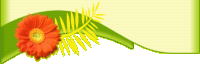 Консультационный пункт для родителей, чьи дети не посещают образовательное учреждениеУважаемые родители!На базе муниципального   дошкольного образовательного учреждения МДОУ Плахинский детский сад открылся Консультационный пункт для родителей, чьи дети не посещают детское учреждение. Если ваш ребенок не посещает детский сад и у вас возникают вопросы, связанные с воспитанием и развитием ребенка, то вы можете обратиться в наш Консультационный пункт и получить консультативную и практическую помощь у заведующего, воспитателя по вопросам воспитания, обучения, развития и оздоровления ребенка.Наши консультации направлены на оказание психолого-педагогической помощи родителям, поддержку всестороннего развития личности детей.                                           Утверждаю 				                                            Заведующая МДОУ                                                                                                               Плахинский детский сад                                                 		                                                                  ___________  К.Г.Трусова  .				                                            «___» ___________ 2018 г.                       График работы                                                                                      консультационного пункта           МДОУ Плахинский детский сад.         1-я пятница каждого месяца.            с  10.00 час. до 11.00 час.